AMENAGEMENT DES ACCES ET PLATEFORMES / EXCAVATIONSDe juillet à septembre 2020Le chemin de l’Orme Belet et le chemin des petits champs seront inaccessibles depuis la départementale du 20 au 30 juillet 2020REALISATION DES FONDATIONSD’août à septembre 2020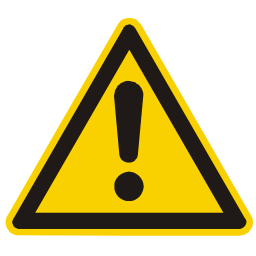 CÂBLAGE ELECTRIQUEDe fin septembre à octobre 2020ARRIVEE DES ELEMENTS, ASSEMBLAGE ET LEVAGE DES EOLIENNESD’avril à mai 2021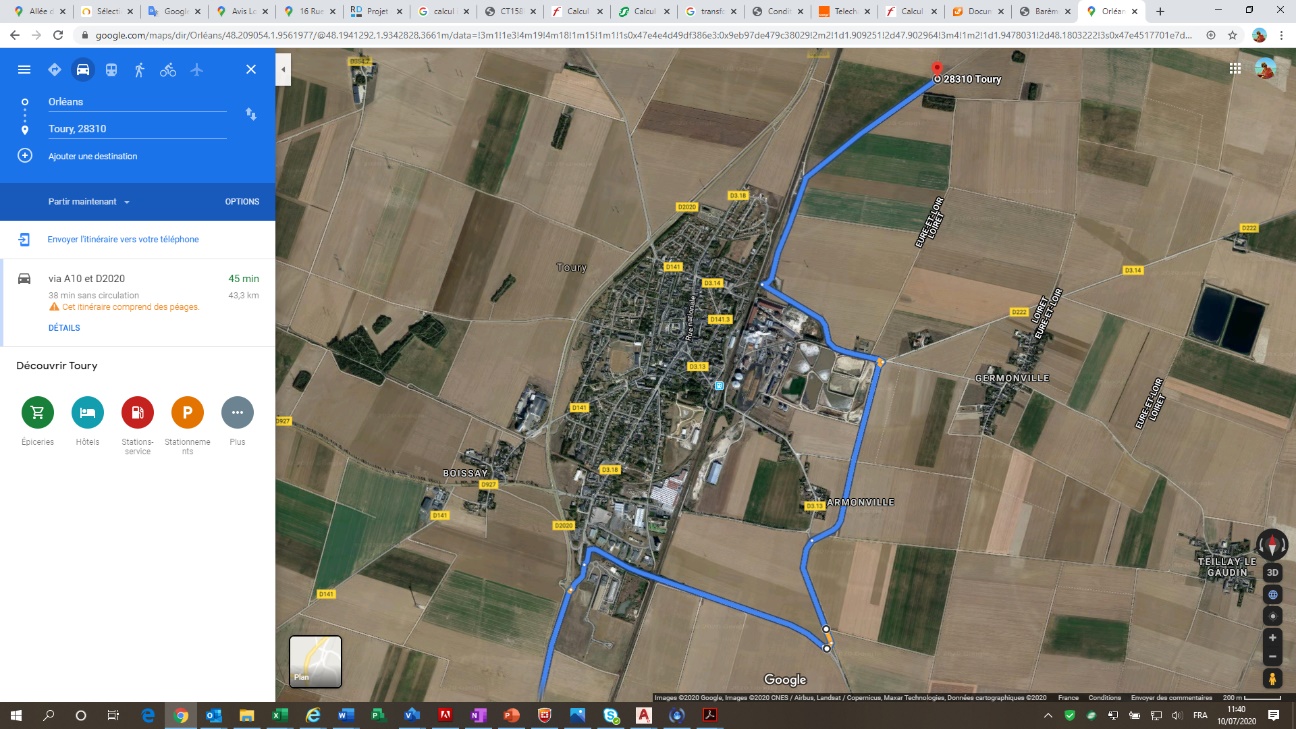 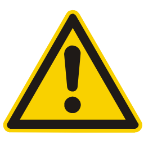 MISE SOUS TENSION, TESTS TECHNIQUES, MISE EN SERVICEDe juin à juillet 2021